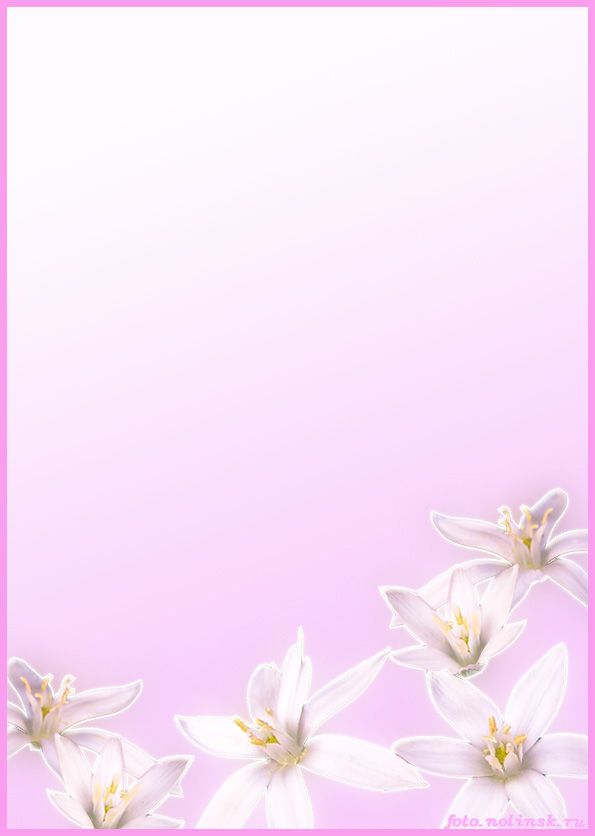 УПРАВЛЕНИЕ ОБРАЗОВАНИЯ АДМИНИСТРАЦИИ ГОРОДА ЕКАТЕРИНБУРГА
ОТДЕЛ ОБРАЗОВАНИЯ ЧКАЛОВСКОГО РАЙОНА
Муниципальное автономное дошкольное образовательное учреждение детский сад №16(МАДОУ детский сад №16)ВоспитательМАДОУ детского сада №16Чкаловский район, г.ЕкатеринбургКурсова Кристина Андреевна
«Воспитание любви к родному краю, к родной культуре, к родному городу, к родной речи – задача первостепенной важности, и нет необходимости это доказывать. Но как воспитать эту любовь? Она начинается с малого – с любви к своей семье, к своему дому. Постоянно расширяясь, эта любовь к родному переходит в любовь к своему государству, к его истории, его прошлому и настоящему, а затем ко всему человечеству».
Академик Д.С.ЛихачёвДошкольный возраст – фундамент общего развития ребенка, стартовый период всех высоких человеческих начал. Сохранить «человеческое» в наших детях, заложить нравственные основы, которые сделают их более устойчивыми к нежелательным влияниям, учить их правилам общения и умению жить среди людей – вот главные идеи воспитания нравственно-патриотических чувств у дошкольников.Самое большое счастье для родителей – вырастить здоровых и высоконравственных детей.
Издавна ведется спор, что важнее в становлении личности: семья или общественное воспитание (детский сад, школа, другие образовательные учреждения). Одни великие педагоги склонялись в пользу семьи, другие отдавали первенство общественным учреждениям.Так, Я.А. Коменский назвал материнской школой ту последовательность и сумму знаний, которые получает ребенок из рук и уст матери. Уроки матери - без перемен в расписании, без выходных и каникул. Чем много образнее и осмысленнее становится жизнь ребенка, тем шире круг материнских забот. Я.А. Коменскому вторит другой педагог-гуманист И.Г. Песталоцци: «…семья - подлинный орган воспитания, она учит делом, а живое слово только дополняет и, падая на распаханную жизнью почву, оно производит совершенно иное впечатление».В основе новой концепции взаимодействия семьи и дошкольного учреждения лежит идея о том, что за воспитание детей несут ответственность родители, а все другие социальные институты призваны помочь, поддержать, направить, дополнить их воспитательную деятельность. 
Исходя из этого, нравственно-патриотическое воспитание включает целый комплекс задач:
— воспитание у ребенка любви и привязанности к своей семье, дому, детскому саду, улице, городу;
— формирование бережного отношения к природе и всему живому;
— воспитание уважения к труду;
— развитие интереса к русским традициям и промыслам;
— формирование элементарных знаний о правах человека;
— расширение представлений о городах России; своем городе.
— знакомство детей с символами государства (герб, флаг, гимн);
— развитие чувства ответственности и гордости за достижения страны;
— формирование толерантности, чувства уважения к другим народам, их традициям.Данные задачи решаются во всех видах детской деятельности в условиях дошкольного учреждения: при непосредственно-образовательной деятельности, в играх, в труде, на прогулке, в быту, воспитывая в ребенке не только патриотические чувства, но и формируя его взаимоотношения со взрослыми и сверстниками.
Как же приобщить детей к нравственно-патриотическому воспитанию?1. Расскажите, что семья и дом – это очень важные ценности в жизни каждого человека. Расскажите о традициях своей семьи, своих близких друзей. Предложите ребенку сначала построить дом из конструктора, деревянных кубиков. Когда дом построен, поиграйте вместе с ребенком в «новоселье», разместите кукол, зайчиков, мишек. Посмотрите, прочно ли построен дом, красив ли, удобен ли для жилья. 2. Знакомство дошкольников с родным городом является непростой задачей, потому что маленькому ребенку трудно представить устройство большого города, историю его возникновения, достопримечательности. Рассказывайте ребенку сначала о семье, улице проживания, потом о детском саде, микрорайоне, затем о городе, стране.Дошкольники очень рано начинают проявлять интерес к истории страны, края. Организуйте экскурсии в Музей, к мемориалу «Вечный огонь», расскажите о тяжелой жизни в военное время, отсутствии еды, и о том, как чтят память погибших. 3. Приучайте ребенка бережно относиться к вещам, игрушкам, книгам.Объясните ему, что в каждую вещь вложен труд многих людей. Постарайтесь развивать интерес к содержанию книги. Сходите с ребенком в библиотеку и посмотрите, как там хранят книги. Игровой прием «как в библиотеке» поможет приучить ребенка к бережному отношению к книге.4. Воспитывайте у ребенка уважительно-бережное отношение к хлебу. Понаблюдайте за тем, как привозят и разгружают хлеб. Р асскажите, как выращивают хлеб, сколько труда в него вложено.5 . Расскажите ребенку о своей работе: что вы делаете, какую пользу приносит ваш труд людям, Родине. Расскажите, что вам нравится в вашем труде.6.   Игра учит наблюдательности, помогает формировать представления об окружающем. Возвращаясь с ребенком из детского сада, предложите ему поиграть в игру «Кто больше заметить интересного?», «Давай рассказывать друг другу, кто больше заметит интересного на нашей улице. Я вижу, что машины убирают улицу. А что ты видишь?». Дома предложите ребенку нарисовать, что больше всего понравилось.7. Любовь к Родине – это и любовь к природе родного края. Общение с природой делает человека более чутким, отзывчивым. Проезжая мимо полей, садов, виноградников нашего края, остановитесь, расскажите о том, что земля Краснодарского края очень плодородна, много разнообразных культур растут на ней и дают хорошие урожаи.
В нравственно-патриотическом воспитании огромное значение имеет пример взрослых, в особенности же близких людей. На конкретных фактах из жизни старших членов семьи (дедушек и бабушек, участников Великой Отечественной войны, их фронтовых и трудовых подвигов) необходимо привить детям такие важные понятия, как «долг перед Родиной», «любовь к Отечеству», «трудовой подвиг», «бережное отношение к хлебу» и т.д. Важно подвести ребенка к пониманию, что мы победили потому, что любим свою Отчизну, Родина чтит своих героев, отдавших жизнь за счастье людей. Их имена увековечены в названиях городов, улиц, площадей, в их честь воздвигнуты памятники.Данные задачи решаются во всех видах детской деятельности: на занятиях, в играх, в труде, в быту — так как воспитывают в ребенке не только патриотические чувства, но и формируют его взаимоотношения со взрослыми и сверстниками.Таким образом, подводя итоги можно сказать, что нравственно-патриотическое воспитание дошкольников является важнейшей частью общего воспитания молодого поколения, и вы, уважаемые родители способны воспитать достойного Человека!620023 г.Екатеринбург, ул. Рощинская, 25 тел.(343) 289 – 25 – 20ИНН 6674368867 КПП 667901001Консультация для родителей «Нравственно-патриотическое воспитание в семье»